5. Předškolák  - tematický kufřík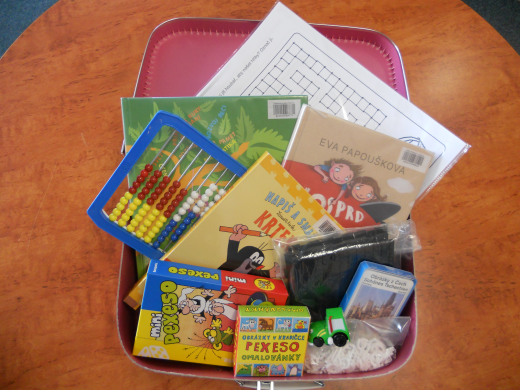 	Celková cena: 1 418 KčKnihy:Encyklopedie předškolákaKosprd a Telecí – Eva PapouškováDalší:Kvarteto /Obrázky z Čech/Počitadlo RIOMini pexesoAbeceda /skládačka s písmeny a čísly/Pexeso /omalovánky/Pracovní listy /5x/Zelené natahovací autíčko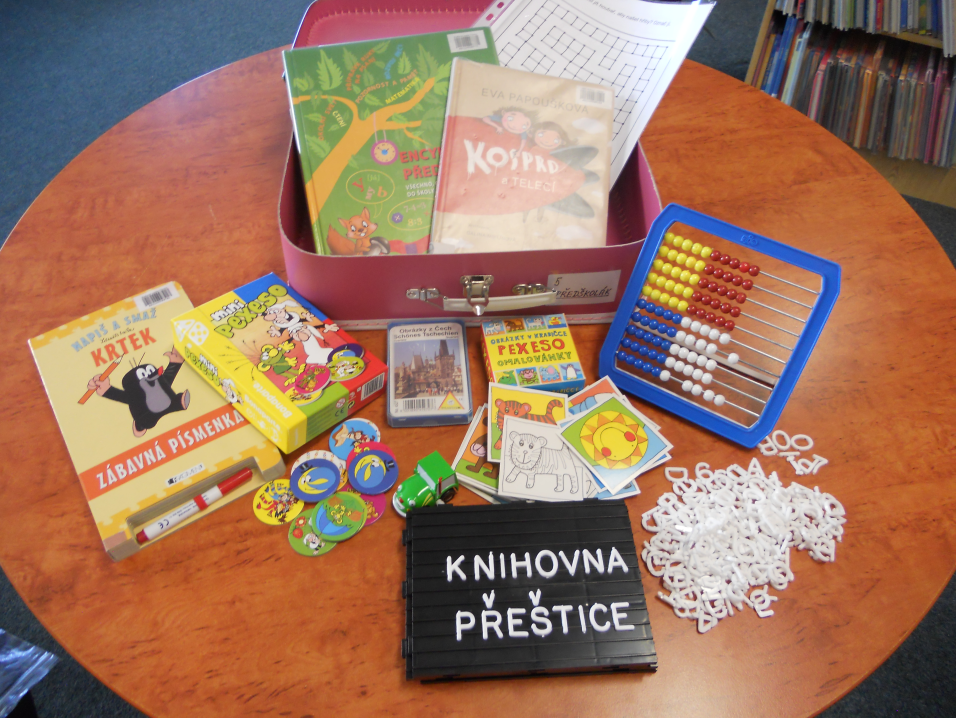 